Запрос ценовых предложений № 2046586Поставка молока фасованного 1литр/0,9литр жирностью 2,5%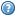 